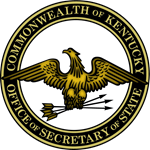 Alison Lundergan GrimesSecretary of State and Chief Election OfficialNOTICE and AGENDA2014 Election Integrity Task Force MeetingNovember 18, 2014State Board of Elections, 140 Walnut Street, Frankfort, KY 2:00 p.m.Secretary of State Alison Lundergan Grimes:Welcome/Call to Order Introduction of members and guestsAgency Reports:Kentucky State Board of ElectionsUnited States Attorney’s Office, Eastern DistrictUnited States Attorney’s Office, Western DistrictFederal Bureau of InvestigationKentucky Attorney General’s OfficeKentucky State PoliceSchedule Next MeetingAdjournment